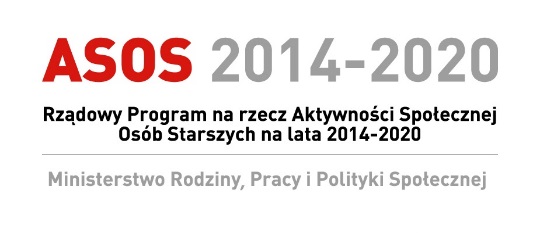 Załącznik Nr 2
do umowy z ekspertem oceniającym oferty i sprawozdania w ramach w ramach Rządowego Programu na rzecz Aktywności Społecznej Osób Starszych na lata 2014-2020 ………………………….. (imię i nazwisko) …………………………. (adres stałego zameldowania) ………………………..... (adres do korespondencji) OŚWIADCZENIEJa niżej podpisany/a ........................................................................................................ ………(imię i nazwisko)legitymujący/a się dowodem osobistym.......................................................................................wydanym przez ..................... …………………………………………………………………..świadomy/a odpowiedzialności karnej wynikającej z art. 233 § 1 kodeksu karnego przewidującego karę pozbawienia wolności do lat 3 za składanie fałszywych zeznańoświadczam,iż nie byłem/am karany/a za przestępstwo popełnione umyślnie lub przestępstwo skarbowe oraz korzystam w pełni z praw publicznych i posiadam pełną zdolność do czynności prawnych.……………….…, dnia..........................r.                                        ……………………………                                                                       (miejscowość, data)                                                                      (czytelny podpis)